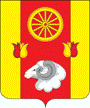 	Отчет о проделанной работе Ремонтненского сельского поселения по гармонизации межэтнических отношений за декабрь 2018 года.1.  Проведение заседаний консультативных советов и малых советов2. Информация о ходе выполнения муниципальных программ борьбы с экстремизмом и планов по гармонизации межэтнических отношений3. Проведенные сходы граждан4. В случаях возникновения конфликтных ситуаций: (обобщенная информация)5. Информация о деятельности добровольных народных дружин6. Факты уничтожения посевов при несанкционированном выпасе скотаГлава Администрации Ремонтненскогосельского поселения                                                                        А.Я. ЯковенкоАДМИНИСТРАЦИЯ  РЕМОНТНЕНСКОГОСЕЛЬСКОГО ПОСЕЛЕНИЯАдминистрация Ремонтненского районаРемонтненского районаРостовской областиАдминистрация Ремонтненского района347480 с. РемонтноеАдминистрация Ремонтненского районаул. Ленинская 94Администрация Ремонтненского района   № 93.30/1234 25.12.2018                           Администрация Ремонтненского районадатаКоличество участниковповестка дняпринятые решенияОбщественный Совет по межнациональным отношениям при Администрации Ремонтненского сельского поселения20.12.2018     10  человек1.Проведение мониторинга состояния межэтнических отношений в поселении. Подведение итогов работы Совета за 2018 год. 2. О соблюдении правопорядка и усиление контроля при проведении новогодних праздников членами ДНД.3.Анализ нарушений правил благоустройства территории и содержания домашних животных за 2018 год (количество составленных протоколов за 2018 год)1. По первому вопросу: Информацию принять к сведению.2 Продолжить мониторинг исполнения поручений, ответственными исполнителями определенных по итогам заседания общественного совета.3.Ответственным исполнителям поручений, определенных в протоколе по итогам заседания общественного совета по межнациональным отношениям при Администрации Ремонтненского сельского поселения  принять меры своевременного исполнения поручений. 2. По второму вопросу:.Для под    Поддержание общественного порядка на территории Ремонтненского сельского поселения во взаимодействии с МО МВД России по Ремонтненскому району организовать совместное патрулирование территории сельского поселения в предпраздничные и праздничные дни с участием ДНД, представителей национально-культурных объединений, депутатов Ремонтненского сельского поселения.                       2. Достоваловой Т.Н. – начальник сектора по имущественным и земельным отношениям Администрации Ремонтненского сельского поселения, Какаловой Т.А. -главному специалисту Администрации Ремонтненского сельского поселения разработать график дежурств на праздничные дни с назначением ответственных лиц до 29.12.2018 года.
2.2. Активнее привлекать добровольные народные дружины к участию в обеспечении охраны общественного порядка при проведении Новогодних и Рождественских мероприятий в местах с массовым пребыванием людей на территории Ремонтненского сельского поселения;
2.3. В срок до 26 декабря 2018 года провести инструктажи с членами добровольных народных дружин, определить организационные мероприятия, организовать взаимодействие в случае необходимости в период проведения патрулирования.3. По третьему вопросу:1.Информацию принять к  сведению.2.Ведущему специалисту по вопросам охраны окружающей среды, гражданской обороны и чрезвычайных ситуаций продолжить  административную работу в данном направлении.наименование мероприятия дата проведения№ пунктов программ (планов)объем выполненияСоревнования по волейболу среди мужчин01.12.2018П.4.5.Комплексного плана мероприятий по обеспечению межэтнического согласия            10 человекАкция борьбы со СПИДом04.12.2018П.4.5.Комплексного плана мероприятий по обеспечению межэтнического согласия           30 человекКонкурс «Лучший волонтер года»18.12.2018П.4.5.Комплексного плана мероприятий по обеспечению межэтнического согласия            18 человекПосещение многодетных семей, проведены информационно-разъяснительные беседы «О соблюдении правил пожарной охраны»19.12.2018П.4.5.Комплексного плана мероприятий по обеспечению межэтнического согласия            50 человекСоревнования по волейболу «Кубок А.А. Патерикина»22.12.2018П.4.5.Комплексного плана мероприятий по обеспечению межэтнического согласия            8 человекСоревнования по теннису22.12.2018П.4.5.Комплексного плана мероприятий по обеспечению межэтнического согласия            1 человекУчения ГО и ЧС20.12.2018П.4.5.Комплексного плана мероприятий по обеспечению межэтнического согласия            15 человекдата и место проведенияколичество участниковкто проводилподнимаемые вопросыпринятые решениядата и место причины конфликтаустановочные данные участниковпринятые меры по локализации конфликтапринятые процессуальные решениянаименование мероприятия численность дружинниковФИО руководителя дружиныэтнический состав дружиныОхрана общественного порядка16 чел.Лепетюхин Максим СергеевичРусские, чеченец дата и местопричинитель вреда (ФИО, национальность)пострадавший (ФИО, национальность)меры, принятые органами власти